                                                      Responding to Informational Text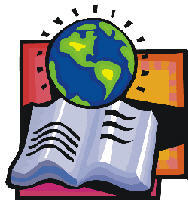                                                       Responding to Informational Text                                                      Responding to Informational Text                                                      Responding to Informational Text                                                      Responding to Informational Text                                                      Responding to Informational Text                                                      Responding to Informational Text                                                      Responding to Informational Text                                                      Responding to Informational Text                                                      Responding to Informational Text                                                      Responding to Informational Text                                                      Responding to Informational Text                                                      Responding to Informational Text                                                      Responding to Informational Text                                                      Responding to Informational Text                                                      Responding to Informational Text                                                      Responding to Informational Text                                                      Responding to Informational Text                                                      Responding to Informational Text                                                      Responding to Informational Text                                                        Response Cards for INFORMATIONAL TEXT 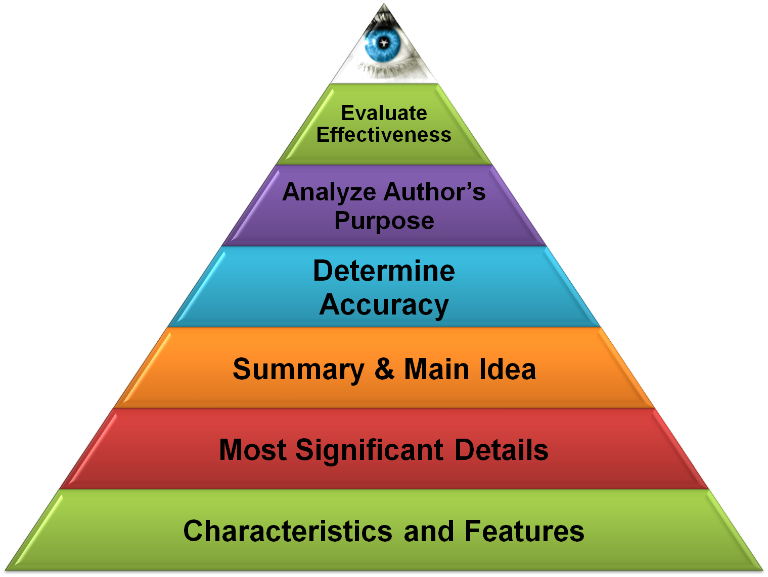 Revised to align with new standardsDan Mulligan, flexiblecreativity.com                                                        Response Cards for INFORMATIONAL TEXT Revised to align with new standardsDan Mulligan, flexiblecreativity.com                                                        Response Cards for INFORMATIONAL TEXT Revised to align with new standardsDan Mulligan, flexiblecreativity.com                                                         Response Cards for INFORMATIONAL TEXT Revised to align with new standardsDan Mulligan, flexiblecreativity.com                                                      Responding to Informational Text                                                      Responding to Informational Text                                                      Responding to Informational Text                                                      Responding to Informational Text